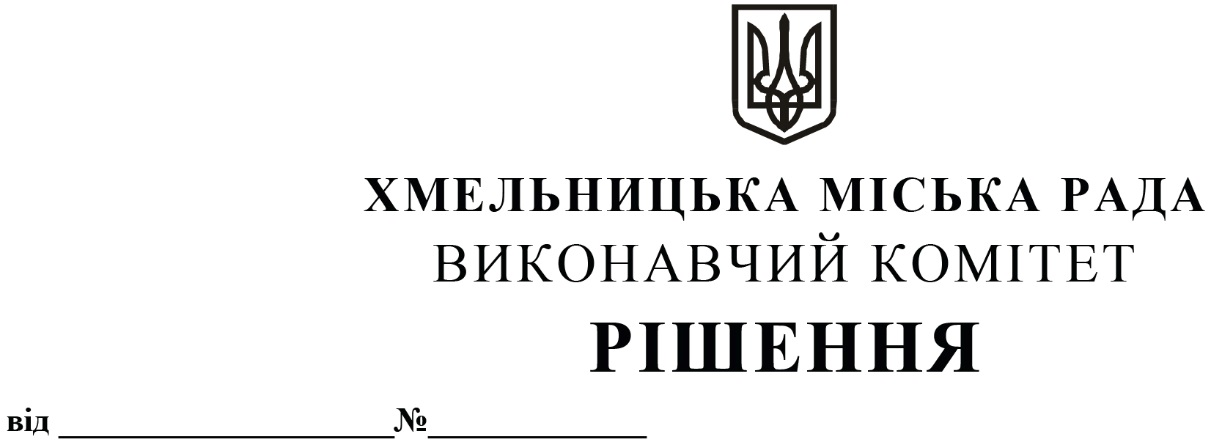 Про внесення на розгляд сесіїміської ради пропозицій про  врегулювання питань, пов’язаних із внесенням змін до законодавства, що регулює земельні відносиниЗ метою врегулювання питань, пов’язаних із внесеними змінами до законодавства, що регулює земельні відносини, керуючись законами України «Про місцеве самоврядування в Україні»,  «Про землеустрій», Земельним кодексом України, виконавчий комітет міської ради ВИРІШИВ:1.  Внести на розгляд сесії міської ради пропозиції про:1.1. уповноваження начальника управління або особу, що виконує обов’язки начальника управління  архітектури та містобудування та управління земельних ресурсів Хмельницької міської ради розглядати та надавати висновок про погодження або відмову в погодженні документації із землеустрою згідно з додатком 1. 1.2.  доручення начальнику управління або особі, що виконує обов’язки начальника управління  архітектури та містобудування та управління земельних ресурсів Хмельницької міської ради при надходженні в управління  проекту землеустрою щодо відведення земельної ділянки або документації із землеустрою, яка згідно чинного законодавства підлягає затвердженню,   здійснювати перевірку зазначених документів та за результатами такої перевірки  готувати лист про відповідність проекту землеустрою або документації із землеустрою, яка згідно чинного законодавства підлягає затвердженню, вимогам норм чинного законодавства, містобудівній документації та прийнятим рішенням Хмельницької міської ради, згідно з додатками 2-3.1.3.  встановлення, що технічна документація із землеустрою щодо встановлення меж частини земельної ділянки, на яку поширюється право сервітуту, розробляється замовником виключно після прийняття Хмельницькою міською радою рішення  про надання згоди на встановлення сервітуту. 1.4.  встановлення, що технічна документація із землеустрою щодо встановлення меж частини земельної ділянки, на яку поширюється право суборенди, розробляється замовником виключно після прийняття Хмельницькою міською радою рішення  про надання згоди на передачу в суборенду. 5.   Контроль за виконанням рішення покласти на заступника міського голови                          М. Ваврищука.Міський голова                                                                                        О. СИМЧИШИНДодаток 1 дорішення міської радивід «___»________№__ВИСНОВОК ПРО РОЗГЛЯД ДОКУМЕНТАЦІЇ ІЗ ЗЕМЛЕУСТРОЮм. Хмельницький								«__»_______ 20___р	1. Назва документації із землеустрою, що подана на розгляд:_________________________________________________________________________________________________________________________________________________________________________________________________________________________________________________________________________________________________________________________________________________________________________________________________________________________________________2. Замовник документації із землеустрою:__________________________________________3.  Розробник документації із землеустрою:_________________________________________4. Дата подання на погодження:___________________________________________________5. Підстава для розроблення документації із землеустрою:____________________________________________________________________________________________________________________________________________________________________________________________6. Основні характеристики земельної ділянки:6.1. адреса (місцерозташування):__________________________________________________ 6.2. загальна площа:__________________6.3. категорія земель:_____________________________________________________________6.4. цільове призначення земельної ділянки, код КВЦПЗ:____________________________________________________________________________________________________________________________________________________________________________________________________________________________________________________________________________________________________________________________________________________________7.За результатами опрацювання управління архітектури та містобудування Хмельницької міської ради  зазначає, що подана документація із землеустрою:         7.1.  підлягає погодженню □7.2.  не підлягає погодженню □, виходячи з наступного_______________________________ ________________________________________________________________________________________________________________________________________________________________________________________________________________________________________________________________________________________________________________________________________________________________________________________________________________________________________________________________________________________________________________________________________________________________________________Начальник  управління (в.о. начальника управління)  _______________ (_________________)                                                                  (підпис)		           (ПІБ), печатка8. За результатами опрацювання управління земельних ресурсів зазначає, що подана документація із землеустрою:         7.1.  підлягає погодженню  □7.2.  не підлягає погодженню □, виходячи з наступного________________________________________________________________________________ ________________________________________________________________________________________________________________________________________________________________________________________________________________________________________________________________________________________________________________________________________________________________________________________________________________________________________________________________________________________________________________________________________________________________________________Начальник  управління (в.о. начальника управління)  _______________ (_________________)                                                                                                                                                                                                                                                                                                                                                            	                                                                                                                                         ( підпис)                                 (ПІБ),  печаткаДодаток 2 дорішення міської радивід «___»________№__ЛИСТ ПРО ВІДПОВІДНІСТЬ ПРОЕКТУ ЗЕМЛЕУСТРОЮ  ЩОДО ВІДВЕДЕННЯ ЗЕМЕЛЬНОЇ ДІЛЯНКИ (ДОКУМЕНТАЦІЇ ІЗ ЗЕМЛЕУСТРОЮ, ЯКА ЗГІДНО ЧИННОГО ЗАКОНОДАВСТВА ПІДЛЯГАЄ ЗАТВЕРДЖЕННЮ)  НОРМАМ ЧИННОГО ЗАКОНОДАВСТВА, МІСТОБУДІВНІЙ ДОКУМЕНТАЦІЇ ТА РІШЕННЯМ ХМЕЛЬНИЦЬКОЇ МІСЬКОЇ РАДИм. Хмельницький								«__»_______ 20___р1. Назва документації із землеустрою, що подана на розгляд:_________________________________________________________________________________________________________________________________________________________________________________________________________________________________________________________________________________________________________________________________________________________________________________________________________________________________________2. Дата подання на розгляд:________________________________________________________3. Основні характеристики земельної ділянки:3.1. адреса (місцерозташування):__________________________________________________ 3.2. загальна площа:__________________3.3. категорія земель:_____________________________________________________________3.4. цільове призначення земельної ділянки, код КВЦПЗ:____________________________________________________________________________________________________________________________________________________________________________________________________________________________________________________________________________________________________________________________________________________________4. Земельна ділянка відноситься до зони______________________________________________________________________________________________________________________________________________________________________________________________________________5. За результатами опрацювання документації управління архітектури та містобудування Хмельницької міської ради  зазначає, що подана документація із землеустрою:         5.1.  відповідає  вимогам чинного законодавства у сфері містобудування, містобудівній документації та рішенням Хмельницької міської ради  □5.2. не  відповідає вимогам чинного законодавства у сфері містобудування, містобудівній документації та рішенням Хмельницької міської ради □, виходячи з наступного______________________________________________________________________ ________________________________________________________________________________________________________________________________________________________________________________________________________________________________________________________________________________________________________________________________________________________________________________________________________________________________________________________________________________________________________________________________________________________________________________Посадова особа управління архітектури та містобудуванняХмельницької міської ради, яка провела  перевірку документації_____________________________________ _______________ (_________________)                  (посада)			 	                          (підпис)		                       (ПІБ)Начальник  управління архітектури та містобудуванняХмельницької міської ради(в.о. начальника управління)  _______________ (_________________)                           (підпис)		  (ПІБ), печаткаДодаток 3 дорішення міської радивід «___»________№__ЛИСТ ПРО ВІДПОВІДНІСТЬ ПРОЕКТУ ЗЕМЛЕУСТРОЮ  ЩОДО ВІДВЕДЕННЯ ЗЕМЕЛЬНОЇ ДІЛЯНКИ (ДОКУМЕНТАЦІЇ ІЗ ЗЕМЛЕУСТРОЮ, ЯКА ЗГІДНО ЧИННОГО ЗАКОНОДАВСТВА ПІДЛЯГАЄ ЗАТВЕРДЖЕННЮ)  НОРМАМ ЧИННОГО ЗАКОНОДАВСТВА У СФЕРІ ЗЕМЕЛЬНИХ ВІДНОСИН ТА РІШЕНЬ  ХМЕЛЬНИЦЬКОЇ МІСЬКОЇ РАДИм. Хмельницький								«__»_______ 20___р1. Назва документації із землеустрою, що подана на розгляд:_________________________________________________________________________________________________________________________________________________________________________________________________________________________________________________________________________________________________________________________________________________________________________________________________________________________________________2. Дата подання на розгляд:________________________________________________________3. Основні характеристики земельної ділянки:3.1. адреса (місцерозташування):__________________________________________________ 3.2. загальна площа:__________________3.3. категорія земель:_____________________________________________________________3.4. цільове призначення земельної ділянки, код КВЦПЗ:____________________________________________________________________________________________________________________________________________________________________________________________________________________________________________________________________________________________________________________________________________________________4. Земельна ділянка відноситься до зони______________________________________________________________________________________________________________________________________________________________________________________________________________5. За результатами опрацювання документації управління земельних ресурсів Хмельницької міської ради  зазначає, що подана документація із землеустрою:         5.1.  відповідає  вимогам чинного законодавства у сфері земельних відносин та рішенням Хмельницької міської ради  □5.2. не  відповідає вимогам чинного законодавства у сфері земельних відносин  та рішенням Хмельницької міської ради □, виходячи з наступного __________________________________________________________________________________________________________________ ________________________________________________________________________________________________________________________________________________________________________________________________________________________________________________________________________________________________________________________________________________________________________________________________________________________________________________________________________________________________________________________________________________________________________________Посадова особа управління земельних ресурсівХмельницької міської ради, яка провела перевірку документації_____________________________________ _______________ (_________________)                  (посада)			 	                          (підпис)		                       (ПІБ)Начальник  управління земельних ресурсівХмельницької міської ради(в.о. начальника управління)  _______________ (_________________)                           (підпис)		  (ПІБ), печатка